花蓮縣花蓮市明廉國民小學112學年度性別平等教育課程宣導推動成果報告主題：性別平等教育課程年級：二年級成果照片：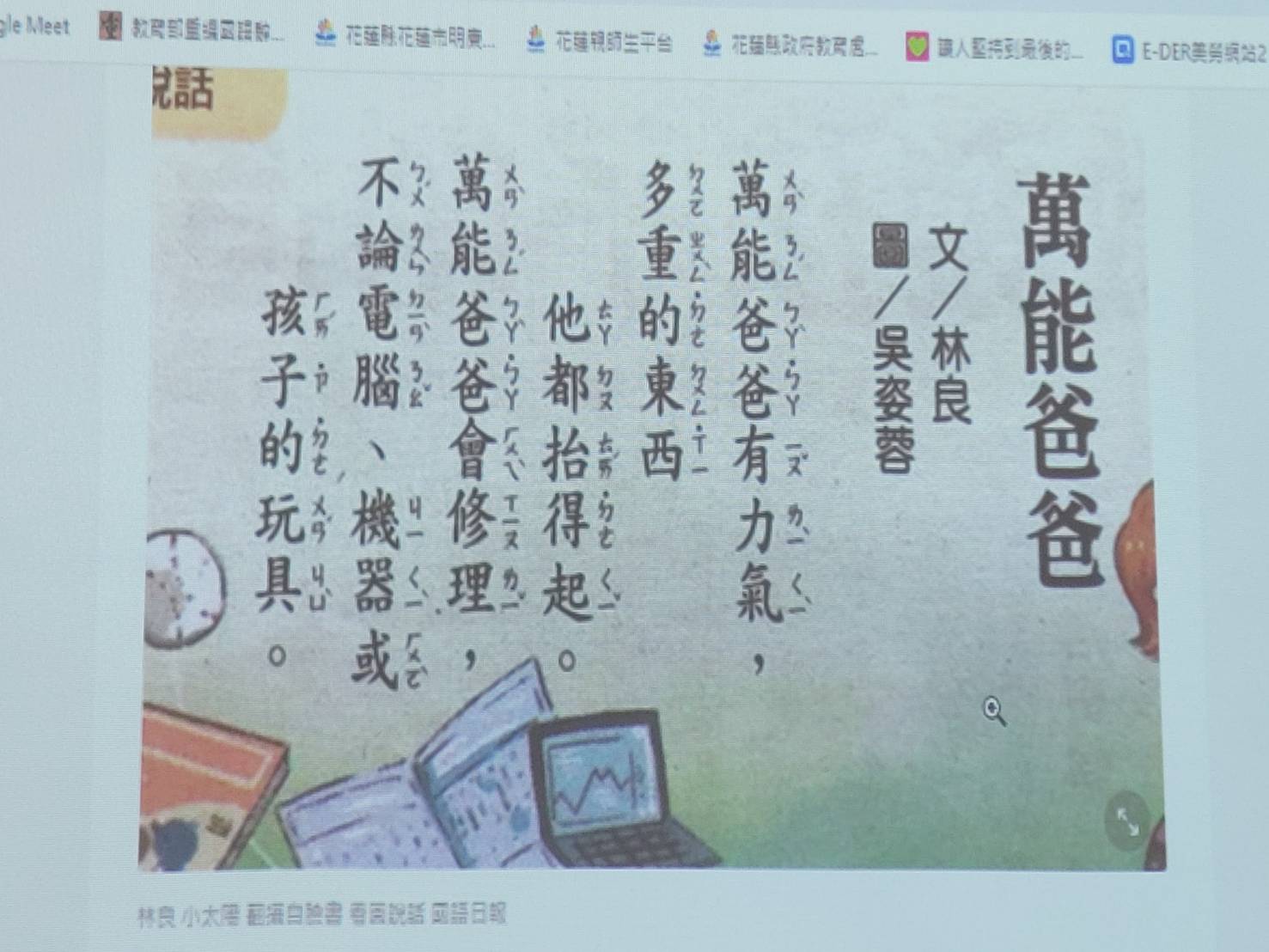 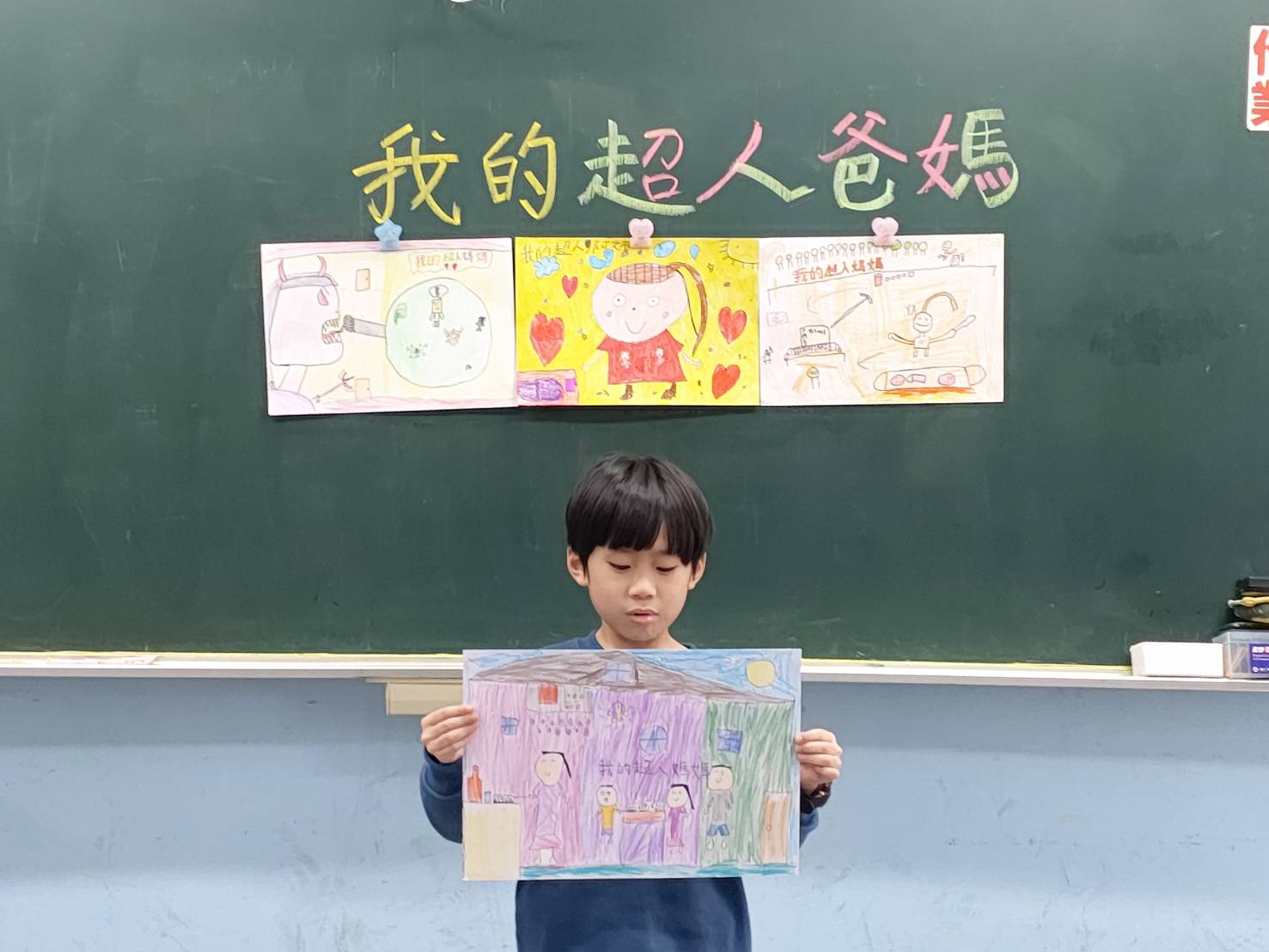 圖片說明：性別平等教育宣導~我的超人爸爸圖片說明：小朋友上台分享我的超人爸媽~1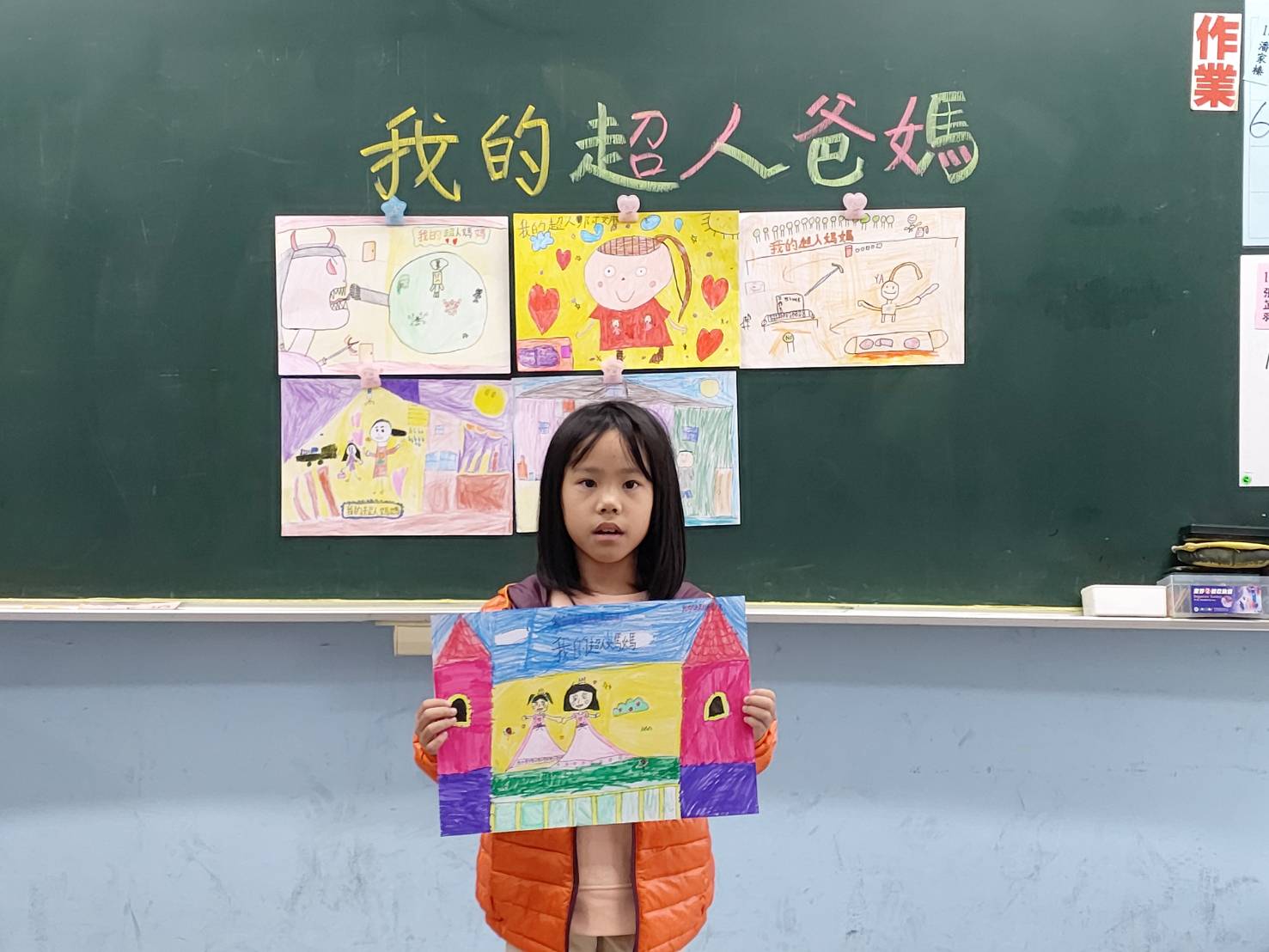 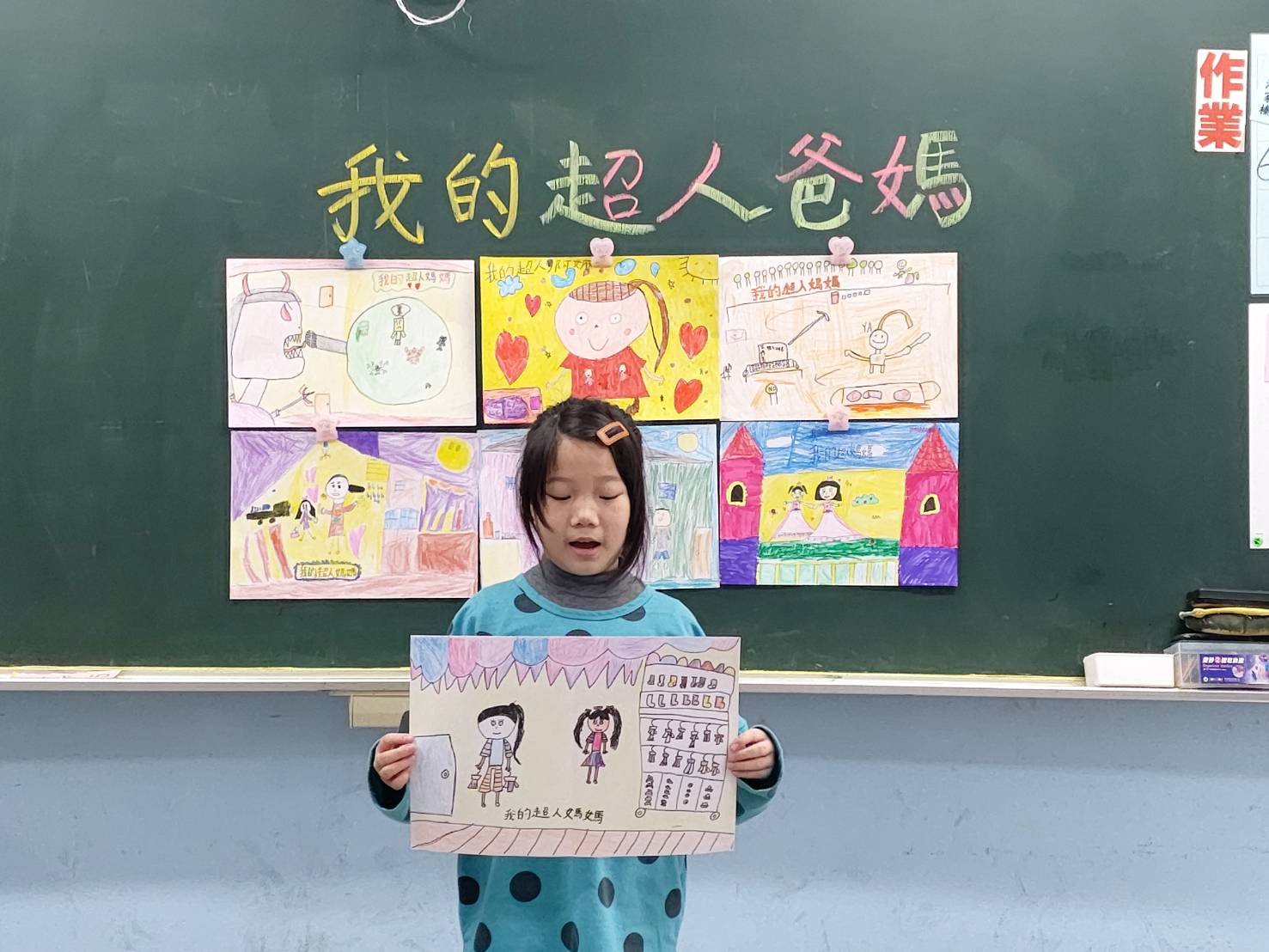 圖片說明：小朋友上台分享我的超人爸媽~2圖片說明：小朋友上台分享我的超人爸媽~3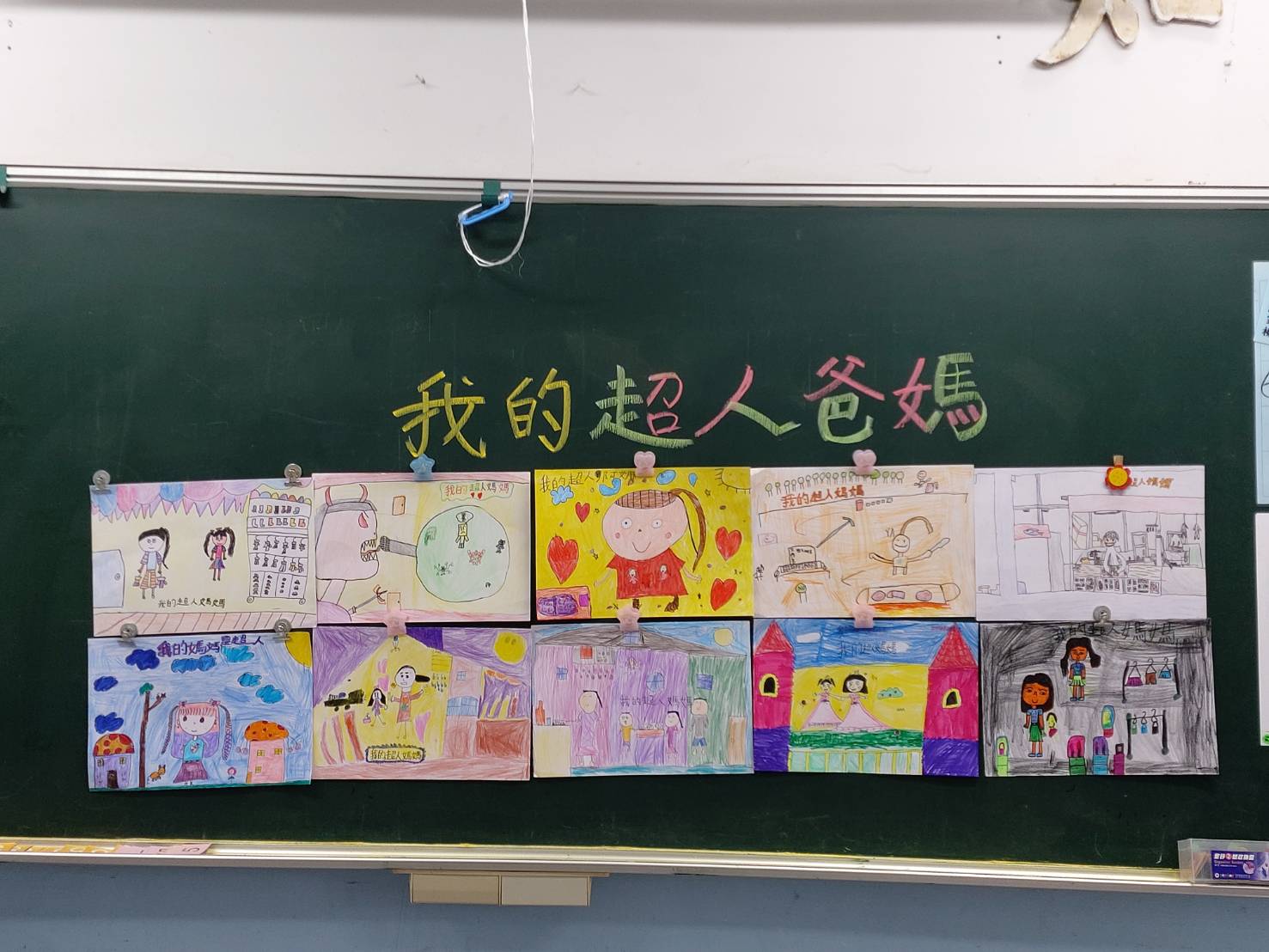 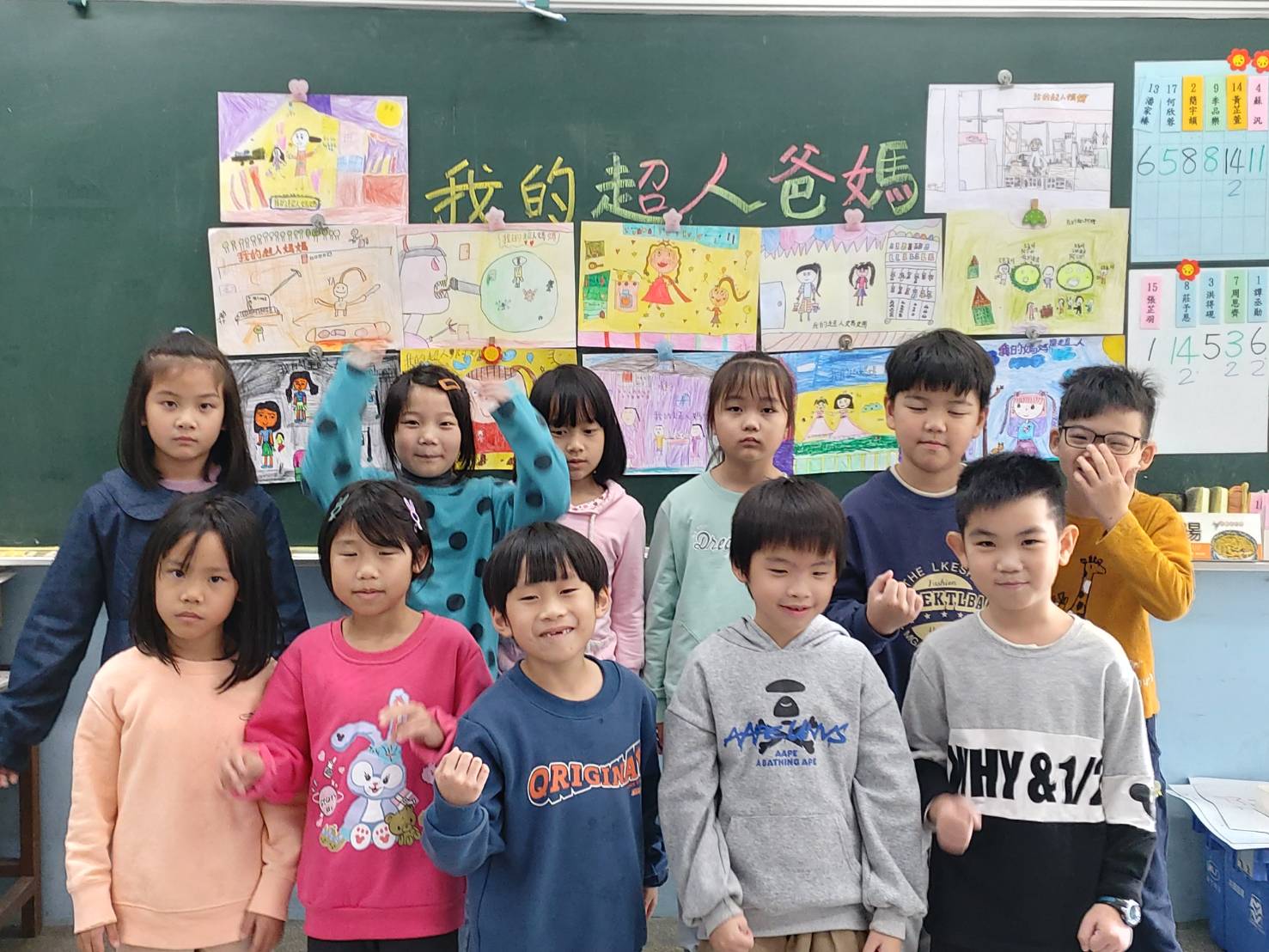 圖片說明：超人爸媽畫作大集合~1圖片說明：超人爸媽畫作大集合~2